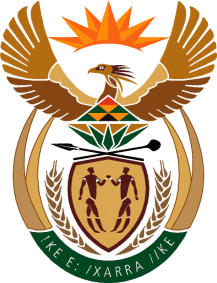 MINISTRY OF DEFENCE & MILITARY VETERANSNATIONAL ASSEMBLYQUESTION FOR WRITTEN REPLY557.	Mr S Esau (DA) to ask the Minister of Defence and Military Veterans:(1)	Whether, with reference to her reply to oral question 488 on 28 October 2015, there are any plans in place to reintegrate former SA Cape Corps (SACC) members into the SA National Defence Force; if not, (a) why not and (b) what alternative remedy will be considered in this regard; if so, what are the relevant details;(2)	(a) what is the status of her department’s process to formally recognise the SACC as an official former military body and (b) by when is it expected to be finalised?								NW663EREPLYAt this stage nothing has changed, the integration process under the Termination of Integration Intake Act 2001 terminated on 31 March 2002.